PERSON SPECIFICATION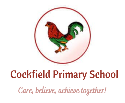 POST:  Breakfast Club Assistant / Lunchtime Supervisor   Grade 1 QUALITIES & ATTRIBUTESESSENTIALDESIRABLEQUALIFICATIONS /TRAININGBasic First Aid training or willingness to take a course.QUALIFICATIONS /TRAININGWillingness to participate in training and development opportunitiesEXPERIENCEExperience working with childrenEXPERIENCESKILLS / KNOWLEDGEHas good communication skills.SKILLS / KNOWLEDGEHas good organisational skills.SKILLS / KNOWLEDGEHas the ability to work on own initiative and as part of a strong team.SKILLS / KNOWLEDGEHas an affinity with childrenSKILLS / KNOWLEDGEHas a commitment to self-improvement and developmentSKILLS / KNOWLEDGEAbility to relate well to children, parents and other professionals. SKILLS / KNOWLEDGECommitment to undertake personal and professional developmentPERSONAL ATTRIBUTESFriendly, caring and approachable mannerWillingness to be involved in the wider life of the schoolPERSONAL ATTRIBUTESStrong interpersonal skillsPERSONAL ATTRIBUTESSelf-motivated and enthusiasticPERSONAL ATTRIBUTESAble to remain polite, calm and courteous in stressful situationsPERSONAL ATTRIBUTESReliable and punctualPERSONAL ATTRIBUTESFlexible, adaptable and able to work independently or as part of a team